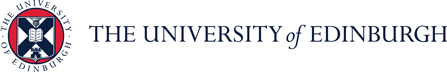 UNIVERSITY of EDINBURGHEstates DepartmentUNIVERSITY of EDINBURGHEstates DepartmentUNIVERSITY of EDINBURGHEstates DepartmentT8 SUPPLIER REQUESTT8 SUPPLIER REQUESTT8 SUPPLIER REQUESTUNIVERSITY of EDINBURGHEstates DepartmentUNIVERSITY of EDINBURGHEstates DepartmentUNIVERSITY of EDINBURGHEstates DepartmentEstates Lead:Estates Lead:UNIVERSITY of EDINBURGHEstates DepartmentUNIVERSITY of EDINBURGHEstates DepartmentUNIVERSITY of EDINBURGHEstates DepartmentProject Lead:Project Lead:Filing Ref: Filing Ref: Filing Ref: Version:Version:APPROVAL FOR MAKING AN INACTIVE CONTRACTOR / CONSULTANT / SUPPLIER ACTIVE (Circle as appropriate)APPROVAL FOR MAKING AN INACTIVE CONTRACTOR / CONSULTANT / SUPPLIER ACTIVE (Circle as appropriate)APPROVAL FOR MAKING AN INACTIVE CONTRACTOR / CONSULTANT / SUPPLIER ACTIVE (Circle as appropriate)APPROVAL FOR MAKING AN INACTIVE CONTRACTOR / CONSULTANT / SUPPLIER ACTIVE (Circle as appropriate)APPROVAL FOR MAKING AN INACTIVE CONTRACTOR / CONSULTANT / SUPPLIER ACTIVE (Circle as appropriate)APPROVAL FOR MAKING AN INACTIVE CONTRACTOR / CONSULTANT / SUPPLIER ACTIVE (Circle as appropriate)APPROVAL FOR MAKING AN INACTIVE CONTRACTOR / CONSULTANT / SUPPLIER ACTIVE (Circle as appropriate)Section 1: TO BE COMPLETED BY THE REQUESTER (Estates Department)Section 1: TO BE COMPLETED BY THE REQUESTER (Estates Department)Section 1: TO BE COMPLETED BY THE REQUESTER (Estates Department)Section 1: TO BE COMPLETED BY THE REQUESTER (Estates Department)Section 1: TO BE COMPLETED BY THE REQUESTER (Estates Department)Section 1: TO BE COMPLETED BY THE REQUESTER (Estates Department)Section 1: TO BE COMPLETED BY THE REQUESTER (Estates Department)Requester Name:Requester Name:(PRINT)(PRINT)(PRINT)(PRINT)(PRINT)Department Name:Department Name:Contact No:Contact No:Vendor Code:Vendor Code:Company Name:Company Name:Address 1:Address 1:Address 2:Address 2:Address 3:Address 3:City:City:Postcode:Postcode:Telephone No:Telephone No:Email (general contact):Email (general contact):Email (accounts dept):Email (accounts dept):Briefly explain below what works / goods / services that this company will supply:Briefly explain below what works / goods / services that this company will supply:Briefly explain below what works / goods / services that this company will supply:Briefly explain below what works / goods / services that this company will supply:Briefly explain below what works / goods / services that this company will supply:Briefly explain below what works / goods / services that this company will supply:Briefly explain below what works / goods / services that this company will supply:I confirm that I have checked that there is no framework or agreement already in place with another company which can be used.I confirm that I have checked that there is no framework or agreement already in place with another company which can be used.I confirm that I have checked that there is no framework or agreement already in place with another company which can be used.I confirm that I have checked that there is no framework or agreement already in place with another company which can be used.I confirm that I have checked that there is no framework or agreement already in place with another company which can be used.I confirm that I have checked that there is no framework or agreement already in place with another company which can be used.I confirm that I have checked that there is no framework or agreement already in place with another company which can be used.DOCUMENTS / LICENCES TO BE REQUESTED: Please ensure that all empty boxes have been populated either with a tick or N/AFinance will request documents directly from the vendor, as indicated above*If the Contractor is registered with SSIP, please provide a copy of the SSIP certificate, along with this completed request.** Employers Liability Insurance minimum £10M.  Public Liability Insurance minimum £1M. Actual amount depends on the scope and the value of the contact, complete amount required as appropriate.*** Professional Indemnity, if required, minimum £5M. Actual amount required depends on the scope and the value of the contract, complete amount required as appropriate.DOCUMENTS / LICENCES TO BE REQUESTED: Please ensure that all empty boxes have been populated either with a tick or N/AFinance will request documents directly from the vendor, as indicated above*If the Contractor is registered with SSIP, please provide a copy of the SSIP certificate, along with this completed request.** Employers Liability Insurance minimum £10M.  Public Liability Insurance minimum £1M. Actual amount depends on the scope and the value of the contact, complete amount required as appropriate.*** Professional Indemnity, if required, minimum £5M. Actual amount required depends on the scope and the value of the contract, complete amount required as appropriate.DOCUMENTS / LICENCES TO BE REQUESTED: Please ensure that all empty boxes have been populated either with a tick or N/AFinance will request documents directly from the vendor, as indicated above*If the Contractor is registered with SSIP, please provide a copy of the SSIP certificate, along with this completed request.** Employers Liability Insurance minimum £10M.  Public Liability Insurance minimum £1M. Actual amount depends on the scope and the value of the contact, complete amount required as appropriate.*** Professional Indemnity, if required, minimum £5M. Actual amount required depends on the scope and the value of the contract, complete amount required as appropriate.DOCUMENTS / LICENCES TO BE REQUESTED: Please ensure that all empty boxes have been populated either with a tick or N/AFinance will request documents directly from the vendor, as indicated above*If the Contractor is registered with SSIP, please provide a copy of the SSIP certificate, along with this completed request.** Employers Liability Insurance minimum £10M.  Public Liability Insurance minimum £1M. Actual amount depends on the scope and the value of the contact, complete amount required as appropriate.*** Professional Indemnity, if required, minimum £5M. Actual amount required depends on the scope and the value of the contract, complete amount required as appropriate.DOCUMENTS / LICENCES TO BE REQUESTED: Please ensure that all empty boxes have been populated either with a tick or N/AFinance will request documents directly from the vendor, as indicated above*If the Contractor is registered with SSIP, please provide a copy of the SSIP certificate, along with this completed request.** Employers Liability Insurance minimum £10M.  Public Liability Insurance minimum £1M. Actual amount depends on the scope and the value of the contact, complete amount required as appropriate.*** Professional Indemnity, if required, minimum £5M. Actual amount required depends on the scope and the value of the contract, complete amount required as appropriate.DOCUMENTS / LICENCES TO BE REQUESTED: Please ensure that all empty boxes have been populated either with a tick or N/AFinance will request documents directly from the vendor, as indicated above*If the Contractor is registered with SSIP, please provide a copy of the SSIP certificate, along with this completed request.** Employers Liability Insurance minimum £10M.  Public Liability Insurance minimum £1M. Actual amount depends on the scope and the value of the contact, complete amount required as appropriate.*** Professional Indemnity, if required, minimum £5M. Actual amount required depends on the scope and the value of the contract, complete amount required as appropriate.DOCUMENTS / LICENCES TO BE REQUESTED: Please ensure that all empty boxes have been populated either with a tick or N/AFinance will request documents directly from the vendor, as indicated above*If the Contractor is registered with SSIP, please provide a copy of the SSIP certificate, along with this completed request.** Employers Liability Insurance minimum £10M.  Public Liability Insurance minimum £1M. Actual amount depends on the scope and the value of the contact, complete amount required as appropriate.*** Professional Indemnity, if required, minimum £5M. Actual amount required depends on the scope and the value of the contract, complete amount required as appropriate.TO BE FORWARDED TO ESTATES MANAGEMENT GROUP, 9-11 INFIRMARY STREET – Director of Estates, Head of Estates Development, Head of Estates Operations, Head of Support Services, Head of Estates Planning and Special Projects, Head of Minor Projects or Head of Capital Projects.TO BE FORWARDED TO ESTATES MANAGEMENT GROUP, 9-11 INFIRMARY STREET – Director of Estates, Head of Estates Development, Head of Estates Operations, Head of Support Services, Head of Estates Planning and Special Projects, Head of Minor Projects or Head of Capital Projects.TO BE FORWARDED TO ESTATES MANAGEMENT GROUP, 9-11 INFIRMARY STREET – Director of Estates, Head of Estates Development, Head of Estates Operations, Head of Support Services, Head of Estates Planning and Special Projects, Head of Minor Projects or Head of Capital Projects.TO BE FORWARDED TO ESTATES MANAGEMENT GROUP, 9-11 INFIRMARY STREET – Director of Estates, Head of Estates Development, Head of Estates Operations, Head of Support Services, Head of Estates Planning and Special Projects, Head of Minor Projects or Head of Capital Projects.TO BE FORWARDED TO ESTATES MANAGEMENT GROUP, 9-11 INFIRMARY STREET – Director of Estates, Head of Estates Development, Head of Estates Operations, Head of Support Services, Head of Estates Planning and Special Projects, Head of Minor Projects or Head of Capital Projects.TO BE FORWARDED TO ESTATES MANAGEMENT GROUP, 9-11 INFIRMARY STREET – Director of Estates, Head of Estates Development, Head of Estates Operations, Head of Support Services, Head of Estates Planning and Special Projects, Head of Minor Projects or Head of Capital Projects.TO BE FORWARDED TO ESTATES MANAGEMENT GROUP, 9-11 INFIRMARY STREET – Director of Estates, Head of Estates Development, Head of Estates Operations, Head of Support Services, Head of Estates Planning and Special Projects, Head of Minor Projects or Head of Capital Projects.SECTION 2: TO BE AUTHORISED BY A MEMBER OF THE ESTATES MANAGEMENT GROUPSECTION 2: TO BE AUTHORISED BY A MEMBER OF THE ESTATES MANAGEMENT GROUPAuthoriser’s Name:(SIGN)Date:TO BE FORWARDED TO ESTATES FINANCE DEPARTMENT, 9-11 INFIRMARY STREETTO BE FORWARDED TO ESTATES FINANCE DEPARTMENT, 9-11 INFIRMARY STREETSECTION 3: TO BE COMPLETED BY ESTATES FINANCE